ФОТОГРАФИИ 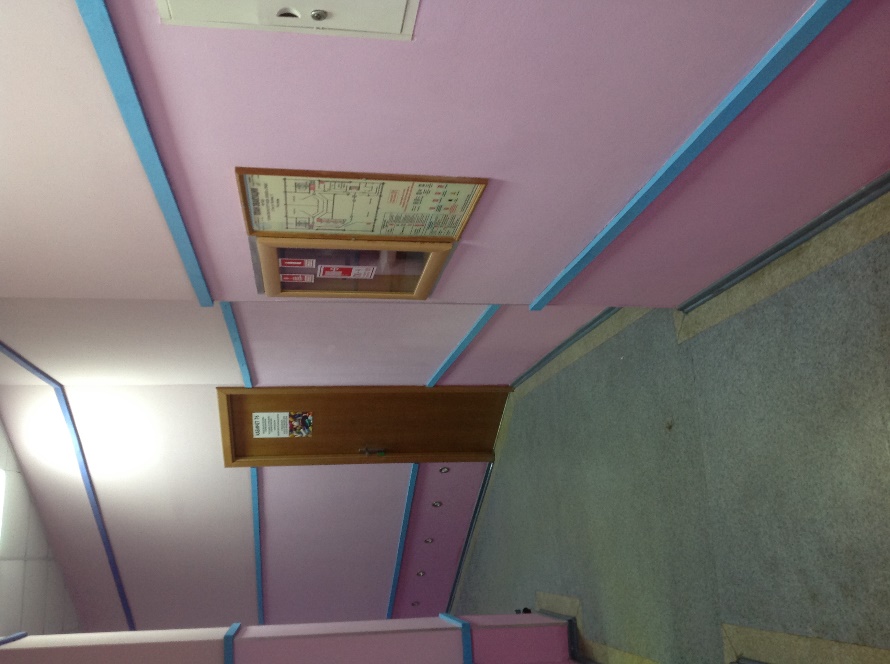 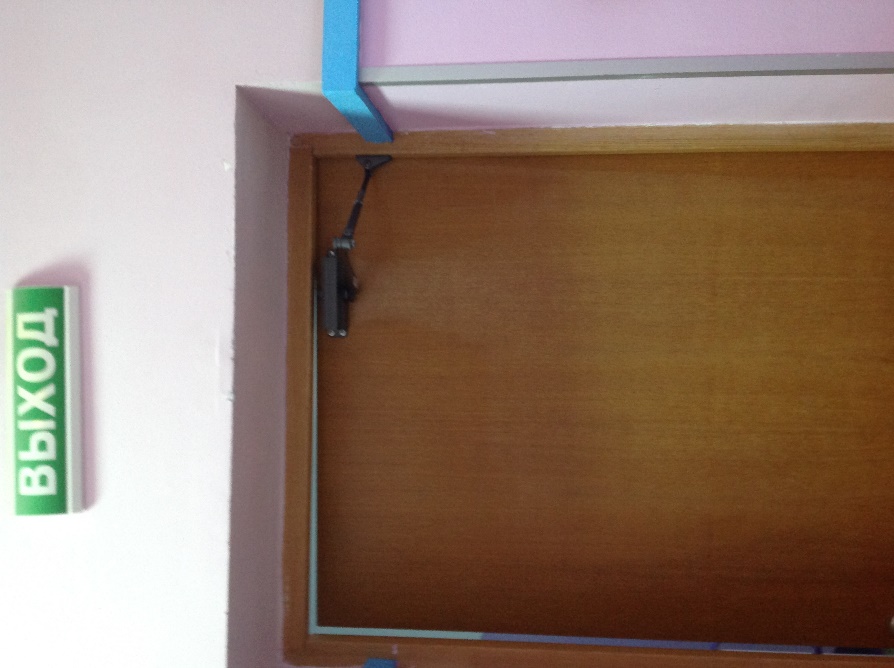 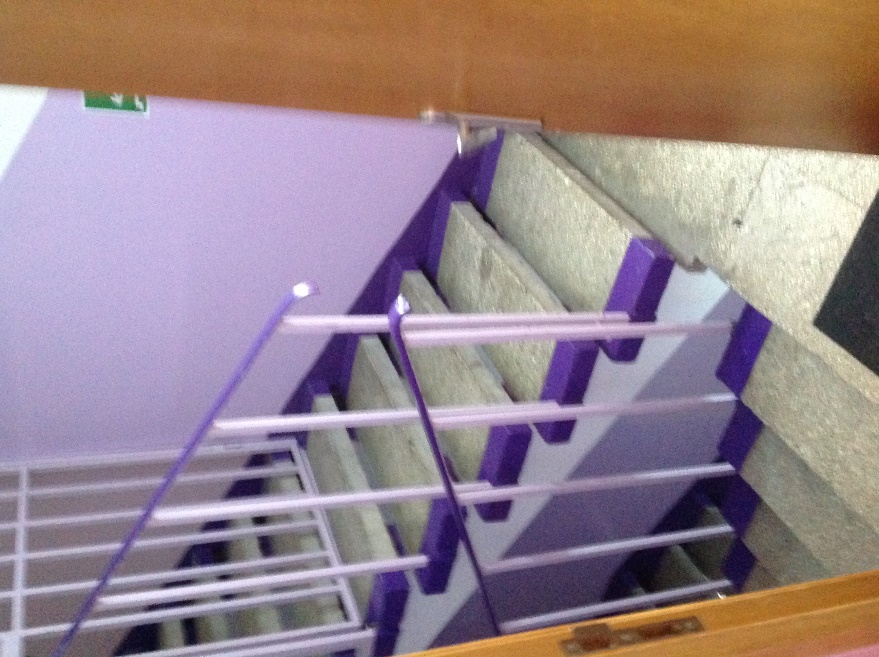 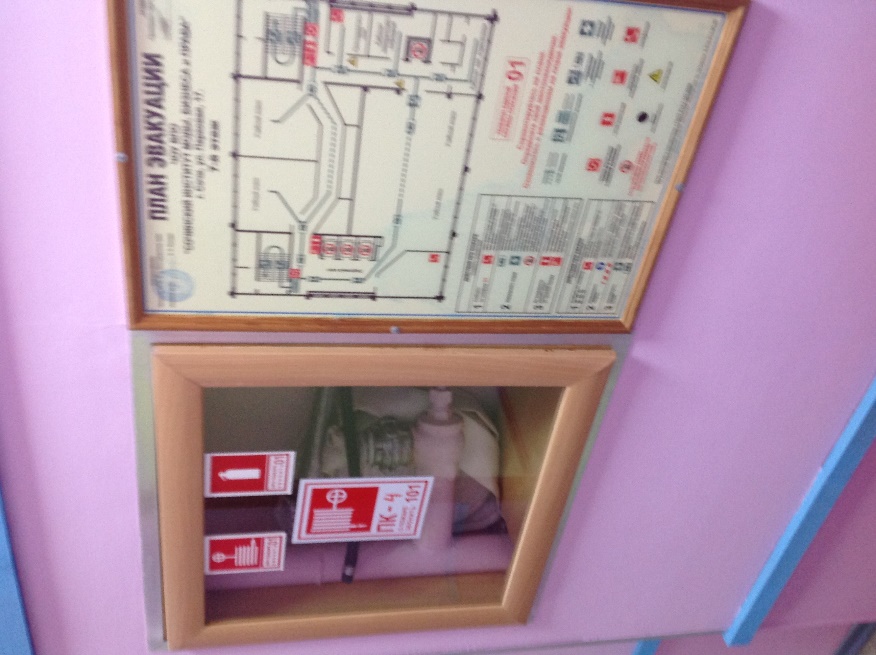 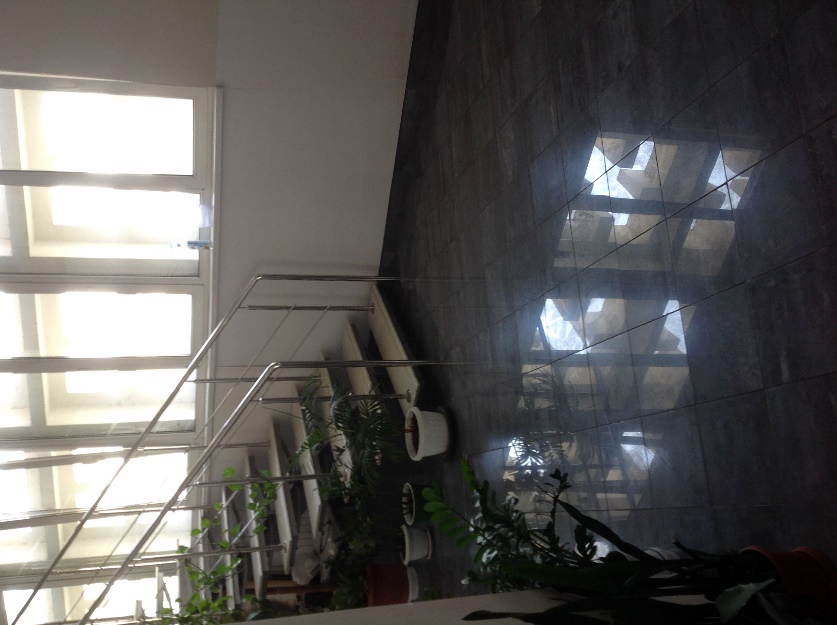 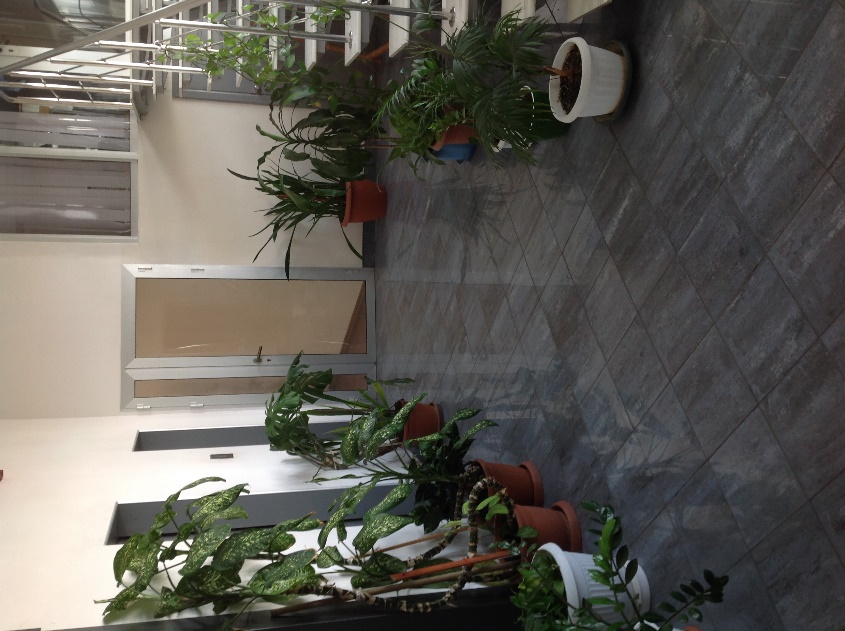 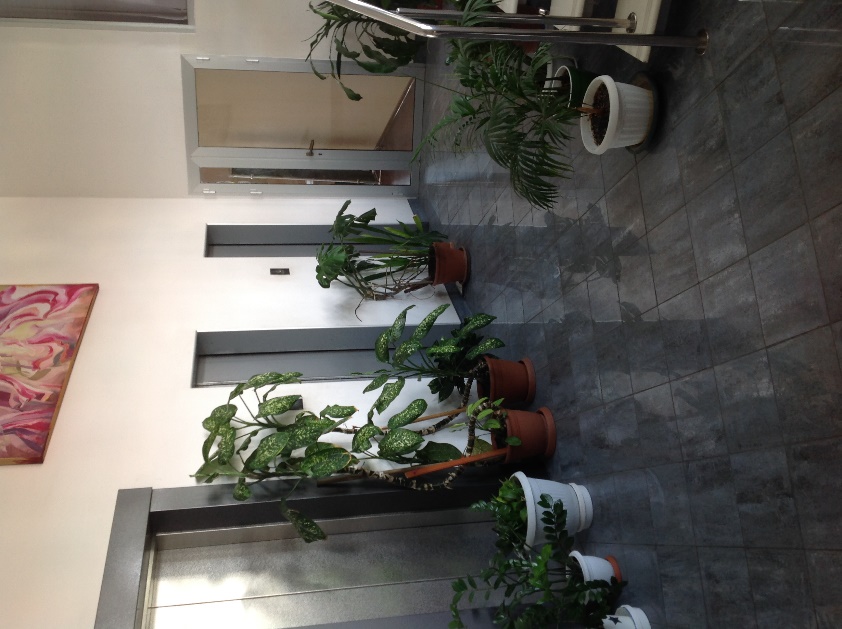 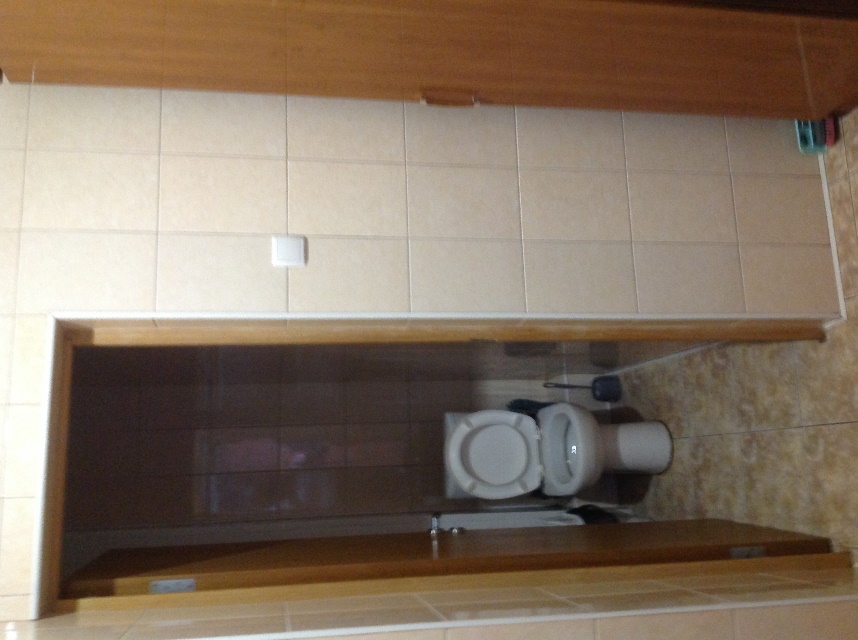 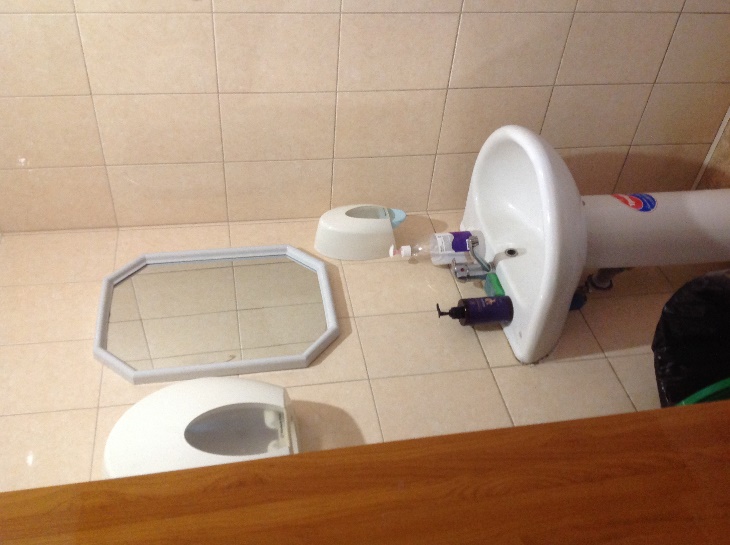 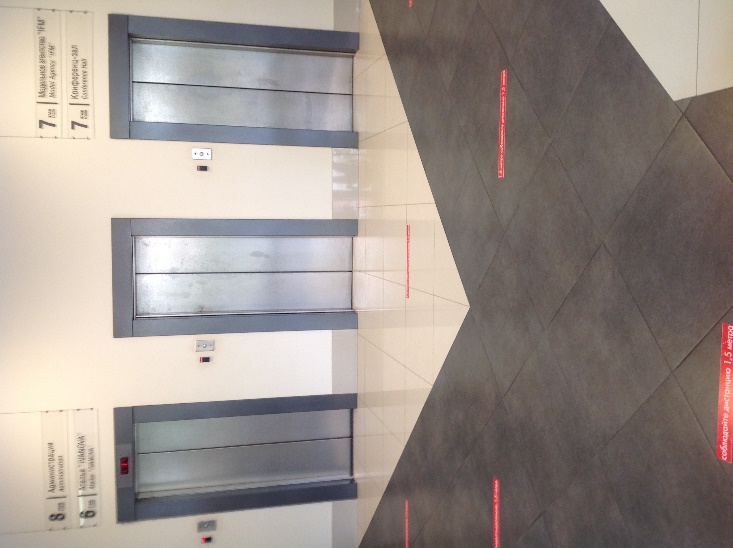 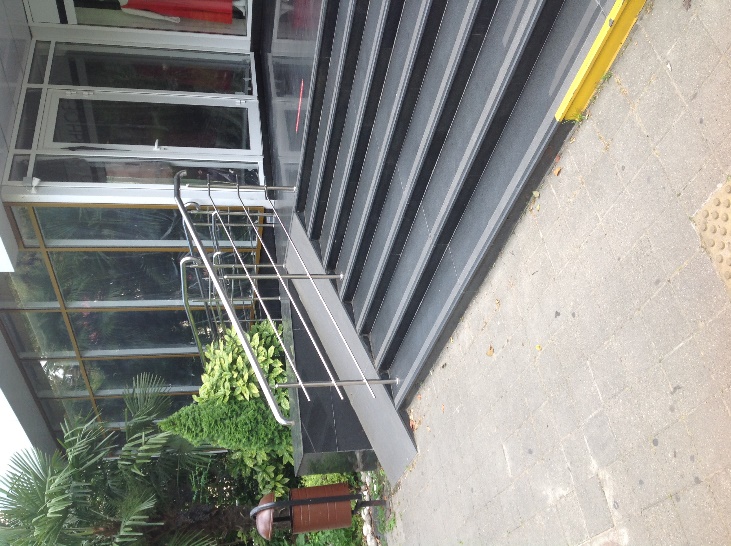 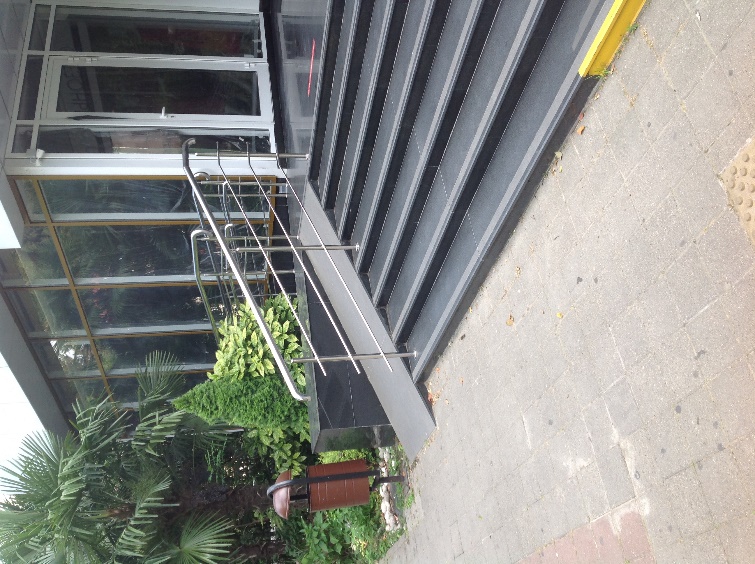 